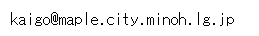 箕面市介護予防・日常生活支援総合事業質問票事業所名サービス種別（○をつけてください。）・居宅介護支援・介護予防支援・訪問型Ａ・訪問介護相当・通所型Ａ・Ｃ・通所介護相当担当者名電話番号ＦＡＸ番号メールアドレス【質問内容】【質問内容】【質問内容】【質問内容】【回答方法】回答内容については、後日、市ホームページに掲載する予定です。（事業所名は公表しません。また、個別に回答すべき内容については、掲載しません。）★介護給付及び予防給付に関するご質問は、この質問票を用いずに、介護・医療・年金室あてご連絡ください。（電話０７２－７２４－６８６０）【回答方法】回答内容については、後日、市ホームページに掲載する予定です。（事業所名は公表しません。また、個別に回答すべき内容については、掲載しません。）★介護給付及び予防給付に関するご質問は、この質問票を用いずに、介護・医療・年金室あてご連絡ください。（電話０７２－７２４－６８６０）【回答方法】回答内容については、後日、市ホームページに掲載する予定です。（事業所名は公表しません。また、個別に回答すべき内容については、掲載しません。）★介護給付及び予防給付に関するご質問は、この質問票を用いずに、介護・医療・年金室あてご連絡ください。（電話０７２－７２４－６８６０）【回答方法】回答内容については、後日、市ホームページに掲載する予定です。（事業所名は公表しません。また、個別に回答すべき内容については、掲載しません。）★介護給付及び予防給付に関するご質問は、この質問票を用いずに、介護・医療・年金室あてご連絡ください。（電話０７２－７２４－６８６０）